Triatlon Kuřim  - trasa koloKategorie 3D,CH – nájezd po červené, 2x modrý okruh a po červené zpět na stadion (6,5 km)Kategorie 4D,CH – nájezd po červené, 3x žlutý okruh a po červené zpět na stadion (8,6 km)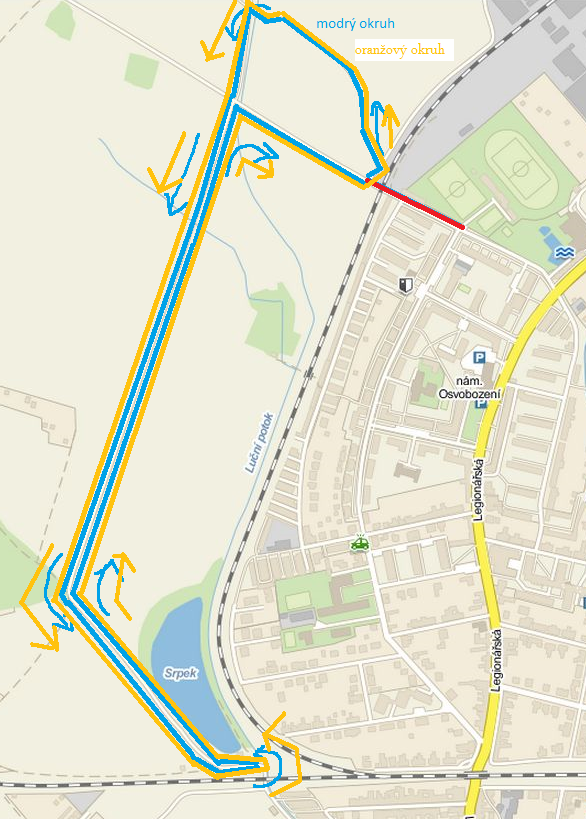 